                                                    Первое заседание 28-созываРЕШЕНИЕ                                                   КАРАРОб избрании главы сельского поселения Мутабашевский сельсовет муниципального района Аскинский  районРеспублики БашкортостанВ соответствии с частью 2 статьи 36 Федерального закона «Об общих принципах организации местного самоуправления в Российской Федерации», статьей 11.4 Закона Республики Башкортостан «О местном самоуправлении в Республике Башкортостан», частью 2 статьи 19 Устава сельского поселения Мутабашевский сельсовет муниципального района Аскинский район Республики Башкортостан и частью 1  статьи 6 Регламента Совета сельского поселения Мутабашевский  сельсовет муниципального района Аскинский район Республики Башкортостан Совет сельского поселения Мутабашевский сельсовет муниципального района Аскинский район Республики Башкортостан р е  ш и л:избрать  Файзуллина  Азата  Галимзяновича,  депутата от избирательного округа №7, главой сельского поселения Мутабашевский сельсовет муниципального района Аскинский район Республики Башкортостан.Председательствующий –председатель инициативной группы на заседании Совета сельского поселения  Мутабашевский  сельсовет муниципального района Аскинский районРеспублики Башкортостан И.М. Хусаеновс.Старый Мутабаш24 сентября 2019 года№5БАШҠОРТОСТАН РЕСПУБЛИКАҺЫАСҠЫН  РАЙОНЫ   МУНИЦИПАЛЬ РАЙОНЫНЫҢ МОТАБАШ АУЫЛ  СОВЕТЫАУЫЛ  БИЛӘМӘҺЕ ХӘКИМИӘТЕ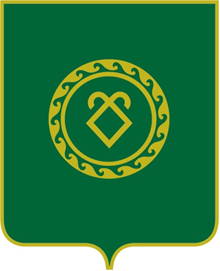 СОВЕТ  СЕЛЬСКОГО ПОСЕЛЕНИЯМУТАБАШЕВСКИЙ СЕЛЬСОВЕТМУНИЦИПАЛЬНОГО РАЙОНААСКИНСКИЙ РАЙОНРЕСПУБЛИКИ  БАШКОРТОСТАН